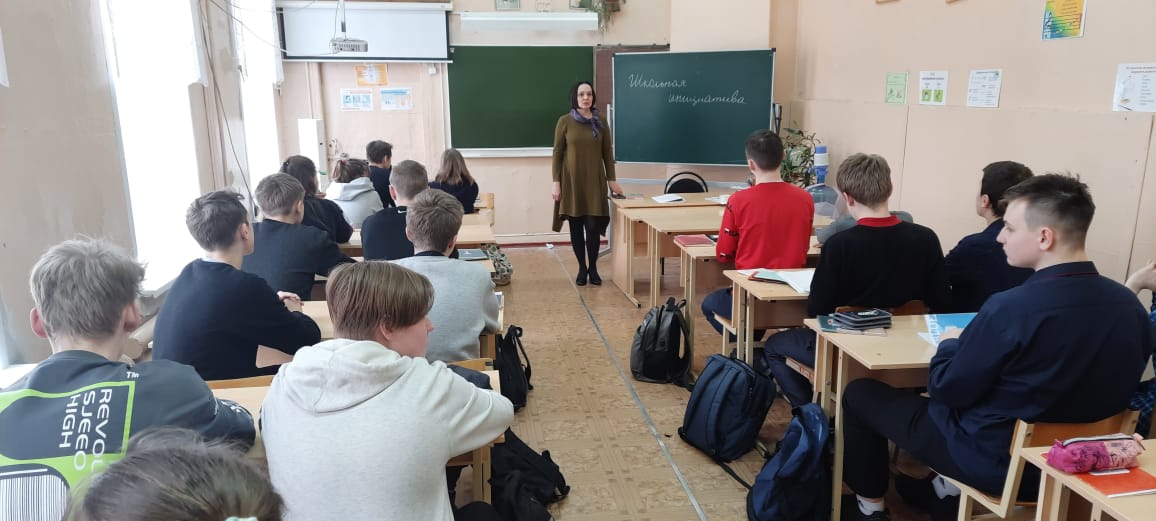 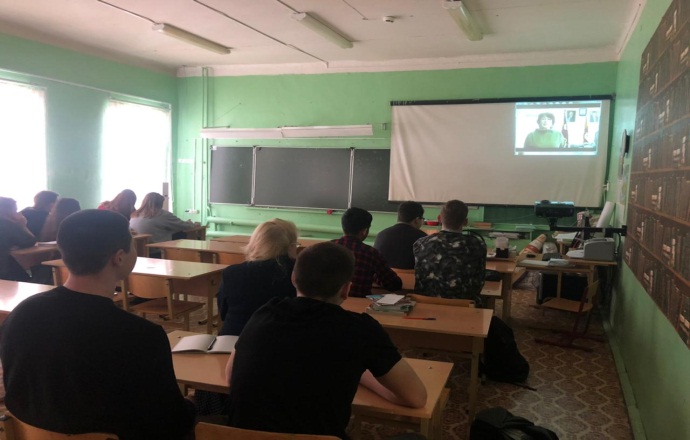 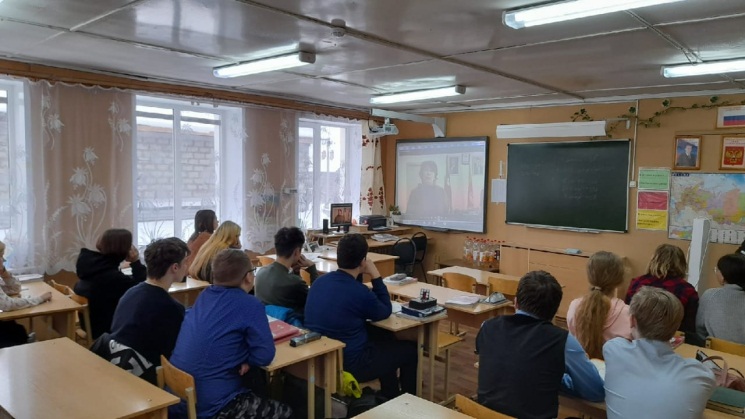 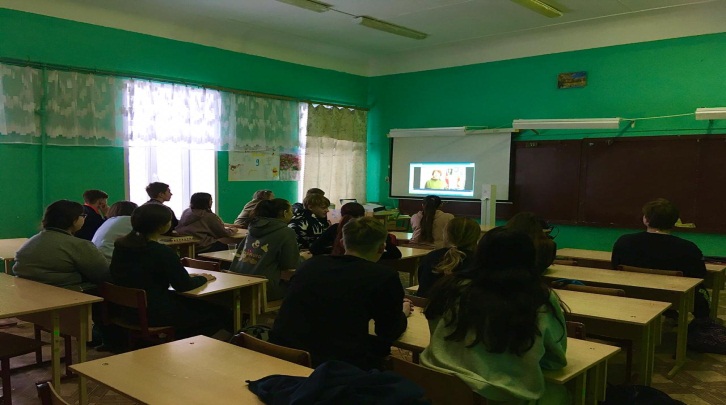 С 17 февраля по 25 февраля  2021 года в  8-11 классах прошли классные часы  «Школьная инициатива», в ходе которых обучающиеся  познакомились с особенностями проекта, был дан старт выдвижению идей, выбраны ребята  в Школьный инициативный совет.